ГАННІВСЬКА ЗАГАЛЬНООСВІТНЯ ШКОЛА І-ІІІ СТУПЕНІВПЕТРІВСЬКОЇ СЕЛИЩНОЇ РАДИ ОЛЕКСАНДРІЙСЬКОГО РАЙОНУКІРОВОГРАДСЬКОЇ ОБЛАСТІНАКАЗ05 лютого 2021 року                                                                                                        № 22с. ГаннівкаПро участь у ІІ Всеукраїнському конкурсі «Будка мрії» Згідно листа-запрошення благодійні акції від БФ "Щаслива лапа"НАКАЗУЮ:1.Заступнику директора з навчально-виховної роботи Ганнівської загальноосвітньої школи І-ІІІ ступенів ОСАДЧЕНКО Н.М., заступнику завідувача з навчально-виховної роботи Володимирівської загальноосвітньої школи І-ІІ ступенів, філії Ганнівської загальноосвітньої школи І-ІІІ ступенів ПОГОРЄЛІЙ Т.М., заступнику завідувача з навчально-виховної роботи Іскрівської загальноосвітньої школи І-ІІІ ступенів, філії Ганнівської загальноосвітньої школи І-ІІІ ступенів БОНДАРЄВІЙ Н.П. забезпечити участь у  конкурсі.2. Контроль за виконанням даного наказу покласти на заступника директора з навчально-виховної роботи Ганнівської загальноосвітньої школи І-ІІІ ступенів РОБОТУ Н.А.,завідувача Володимирівської загальноосвітньої школи І-ІІ ступенів, філії Ганнівської загальноосвітньої школи І-ІІІ ступенів МІЩЕНКО М. І., на завідувача Іскрівської загальноосвітньої школи І-ІІІ ступенів, філії Ганнівської загальноосвітньої школи І-ІІІ ступенів ЯНИШИНА В.М. Директор школи                                                                                          О.КанівецьЗ наказом ознайомлені:                                                                          Н.Осадченко                                                                                                         Н.Робота                                                                                                        В.Янишин                                                                                                         М.Міщенко                                                                                                         Т.Погорєла                                                                                                          Н.БондарєваДодаток №1до наказу директора школи від 05.02.2021 року № 22Умови проведенняІІ Всеукраїнського конкурсу «Будка мрії»Мета конкурсу - пропедевтика гуманного ставлення до тварин в суспільстві, поглиблення знань школярів про правила догляду за домашніми тваринами; залучення учнів до практичної допомоги собакам; виховання в учнів відповідальності, альтруїзму, емпатії та чуйності до чотирилапих. Організатори конкурсу: Благодійна організація «Благодійний фонд «Щаслива лапа». Учасники конкурсу: учні закладів загальної середньої освіти (5-11 класи), вихованці закладів позашкільної освіти. Термін проведення: вересень 2020 року - квітень 2021 року Термін подачі робіт – до 30 квітня 2021 року Підведення підсумків, нагородження переможців конкурсу – травень 2021 року Умови участі в конкурсі Для участі у конкурсі необхідно виготовити (самостійно або разом із дорослими) теплу та затишну будку або покращити існуючу будку для домашньої або безпритульної собаки. На електронну пошту bioetika@happypaw.ua надсилаються фотографії або відео «до» (при умові покращення існуючої будки) та «після» (кінцевий результат), а також процес виготовлення будки. Подаючи роботу на конкурс, учасник автоматично надає згоду на обробку своїх персональних даних в процесі проведення конкурсу. Вимоги до робіт 1.Фотографії: формат JPEG, PDF; якісність зображення. 2.Відео: формати AVI, DVD, MPEG4; якісність зображення. 3.Конкурсна робота повинна супроводжуватись «візитівкою» (електронний документ формату «MicrosoftWord» із зазначенням: - ім’я, прізвище, вік автора та клас; - назва та повна поштова адреса (селище, місто, область) навчального закладу з телефоном (електронною поштою); - прізвище, ім'я та по-батькові керівника (за наявності). Критерії оцінювання робіт Роботи (фото-, відеоматеріали), надіслані на конкурс, будуть оцінюватися за такими критеріями: - відповідність тематиці, меті та умовам конкурсу; - якісність, оригінальність роботи та мотивуюча сила роботи; - ступінь залучення учня у процес виготовлення будки. Терміни проведення конкурсу Роботи подаються до 15 травня 2021 року на електронну пошту bioetika@happypaw.ua (БО «БФ «Щаслива лапа»). Нагородження переможців Конкурсу Кращі роботи нагороджуються: дипломами та подарунками. Найкращі роботи конкурсу можуть бути розміщенні: - на сайті БО «БФ «Щаслива лапа» (http://happypaw.ua/ua/); - в друкованих та електронних ЗМІ. Роботи, виконані з недотриманням вимог Конкурсу, не розглядатимуться! Конкурсні роботи не рецензуються!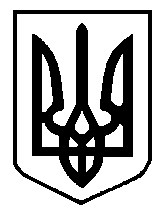 